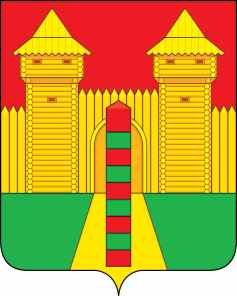 Смоленская областьШумячский районный Совет депутатовРЕШЕНИЕ28.07.2021 г.  № 55п. ШумячиВ соответствие с Федеральным законом от 6 октября 2003 года            № 131-ФЗ «Об общих принципах организации местного самоуправления в Российской Федерации», Федеральным законом от 7 февраля 2011 года         № 6-ФЗ «Об общих принципах организации и деятельности контрольно-счетных органов субъектов Российской Федерации и муниципальных образований»,   Шумячский районный Совет депутатов РЕШИЛ:           1. Утвердить штатную численность Контрольно-ревизионной комиссии муниципального образования «Шумячский район» Смоленской области: муниципальная должность: председатель Контрольно-ревизионной комиссии муниципального образования «Шумячский район» Смоленской области  – 1 штатная единица; должности муниципальной службы: инспектор
контрольно-счетного органа муниципального образования – 1,47 штатных  единиц.2. Признать утратившими силу решение Шумячского районного Совета депутатов от 26.01.2018 г. № 9 «Об утверждении штатного расписания Контрольно-ревизионной комиссии муниципального образования «Шумячский район» Смоленской области», решение Шумячского районного Совета депутатов от 31.10.2019 г. № 71, решение Шумячского районного Совета депутатов от 05.11.2020 г. № 29.         3. Настоящее решение вступает в силу с 30 сентября 2021 года.Председатель Шумячского районного Совета депутатов                                                           А.Н. ПотаповаОб утверждении  штатной численности Контрольно-ревизионной комиссии муниципального образования «Шумячский район» Смоленской области